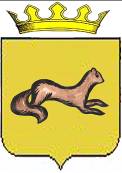 КОНТРОЛЬНО-СЧЕТНЫЙ ОРГАН ОБОЯНСКОГО РАЙОНАКУРСКОЙ ОБЛАСТИ306230, Курская обл., г. Обоянь, ул. Шмидта д.6, kso4616@rambler.ruЗАКЛЮЧЕНИЕ №23внешней камеральной проверки отчета администрации муниципального образования «Шевелевский сельсовет» Обоянского района Курской области об исполнении местного бюджета за 2015 годг. Обоянь								                          06 апреля 2016г.Основание проверки: Статья 264.4 Бюджетного Кодекса Российской Федерации, Федеральный закон Российской Федерации от 7 февраля 2011г. № 6-ФЗ «Об общих принципах организации и деятельности контрольно-счётных органов субъектов Российской Федерации и муниципальных образований», план деятельности Контрольно-счетного органа Обоянского района Курской области на 2016 год.Цель проверки: Проверить достоверность представленного отчета, как носителя полной информации о финансовой деятельности главного (главных) распорядителя (распорядителей) бюджетных средств.Объект проверки: Отчет администрации муниципального образования «Шевелевский сельсовет» Обоянского района Курской области об исполнении местного бюджета за 2015 год.Пакет документов соответствует требованиям статьи 264.1 Бюджетного кодекса Российской Федерации и Инструкции о порядке составления и предоставления годовой, квартальной и месячной отчетности об исполнении бюджетов бюджетной системы Российской Федерации, утвержденной приказом Министерства финансов от 28.12.2010 г. №191н.Доходы муниципального образования в 2015 году составили 1515,7 тыс. руб. (утверждено решением о бюджете – 1635,9 тыс. руб.).В 2015 году к плановым показателям недополучены доходы на общую сумму 120,3 тыс. руб., в том числе по налогам: налог на доходы физических лиц на сумму 4,3 тыс. руб., налог на имущество на сумму 24,2 тыс. руб., доходы от использования имущества на сумму 30,6 тыс. руб., государственная пошлина на сумму 2,0 тыс. руб., безвозмездные поступления на суму 59,2 тыс. рублей. Кроме того, возврат остатков субвенций и субсидий составил 59,2 тыс. руб.Доля помощи областного бюджета в общей сумме доходов муниципального образования составила 75,9%.Кассовое исполнение расходов муниципального бюджета главным распорядителем бюджетных средств составило 1787,5 тыс. руб. (предельные бюджетные ассигнования были предусмотрены в сумме 3067,8 тыс. руб.).Неисполненные назначения, предусмотренные ассигнованиями, составили 1280,3 тыс. руб., из них:по разделу «Общегосударственные вопросы» - 70,8 тыс. руб.;по разделу «Национальная безопасность и правоохранительная деятельность» - 2,8 тыс. руб.;по разделу «Национальная экономика» - 1069,9 тыс. руб.;по разделу «Жилищно-коммунальное хозяйство» - 56,9 тыс. руб.;по разделу «Культура, кинематография» - 74,9 тыс. руб.;по разделу «Социальная политика» - 0,02 тыс. руб.;по разделу «Физическая культура и спорт» - 5,0 тыс. руб.По видам расходов неисполненные назначения составили:по заработной плате с начислениями – 37,6 тыс. руб.;по оплате работ, услуг – 1242,1 тыс. руб.;по социальному обеспечению – 0,02 тыс. руб.;по прочим расходам – 0,3 тыс. руб.;по нефинансовым активам – 0,3 тыс. руб.Основной причиной неисполнения плановых назначений по расходам является неисполнение доходной части бюджета муниципального образования.Расходы на оплату труда с начислениями составили 1196,7 тыс. руб. Доля оплаты труда с начислениями в расходах местного бюджета в 2015 году составляет 66,9%.В 2015 году в соответствии с постановлением Администрации Курской области №866-па от 25.12.2014 г. «Об утверждении на 2015 год нормативов формирования расходов на содержание органов местного самоуправления муниципальных образований Курской области» норматив формирования расходов на содержание органов местного самоуправления не должен превышать – 824,8 тыс. рублей.В соответствии с годовым отчетом об исполнении муниципального бюджета за 2015 год фактические кассовые расходы по содержанию органов местного самоуправления составляют: 275,3 (оплата труда с начислениями главы администрации – код расходов 0102) + 549,5 (расходы по коду расходов 0104 – (минус) фактические выплаты по оплате труда за счет субвенций) = 824,8 тыс. рублей – норматив выдержан. Бюджет муниципального образования «Шевелевский сельсовет» Обоянского района Курской области исполнен с дефицитом: дефицит муниципального бюджета составил 271,8 тыс. руб. (доходы бюджета всего 1515,7 тыс. руб. - расходы бюджета всего 1787,5 тыс. руб.).В соответствии с решением о местном бюджете муниципальному образованию утверждены безвозмездные трансферты на сумму 1151,4 тыс. рублей, (исполнение составило 1151,4 тыс. рублей или 100%). В том числе: дотации – 861,8 тыс. рублей (исполнение 100%); субсидии – 48,5 тыс. рублей (исполнение составило 48,5 тыс. рублей или 100%); субвенции – 69,2 тыс. рублей (исполнение составило 69,2 тыс. рублей или 100%), иные межбюджетные трансферты – 171,9 тыс. рублей (исполнение 100%). Возврат остатков субсидий и субвенций составил 59,2 тыс. руб.По данным ф. 0503323 «Консолидированный отчет о движении денежных средств», поступления составили 1670,9 тыс. рублей, выбытия составили 1787,5 тыс. рублей.БалансДанные баланса по разделу I «Нефинансовые активы» на начало 2015 года составляли по бюджету – 9301,1 тыс. рублей («Основные средства»). На конец года по разделу «Нефинансовые активы» данные по балансу составили 9277,9 тыс. рублей. («Основные средства»). Данные баланса по разделу II «Финансовые активы» на начало 2015 года составляли 1275,5 тыс. рублей («Средства учреждения на счетах бюджета в органе федерального казначейства»).Данные баланса по разделу II «Финансовые активы» на конец 2015 года составляли 1158,9 тыс. рублей («Средства учреждения на счетах бюджета в органе федерального казначейства»).Согласно баланса исполнения консолидированного бюджета субъекта РФ и бюджета территориального государственного внебюджетного фонда на 01.01.2016 ф. 0503320 по разделу III «Обязательства» на начало 2015 года составляли 60,4 тыс. рублей, а на конец 2015 года обязательства составляют 224,4 тыс. рублей.Согласно «Пояснительной записки к отчету об исполнении консолидированного бюджета» ф. 0503360 дебиторская и кредиторская задолженность на 01.01.2016 отсутствуют, что не соответствует ф. 0503320 «Баланс исполнения консолидированного бюджета субъекта РФ и бюджета территориального государственного внебюджетного фонда» где муниципальным образованием в 2015 году был получен бюджетный кредит в сумме 155,2 тыс. рублей.Выводы:1. Пакет документов соответствует требованиям статьи 264.1 Бюджетного кодекса Российской Федерации и Инструкции о порядке составления и предоставления годовой, квартальной и месячной отчетности об исполнении бюджетов бюджетной системы Российской Федерации, утвержденной приказом Министерства финансов от 28.12.2010 г. №191н.2. В 2015 году к плановым показателям недополучены доходы на общую сумму 120,3 тыс. рублей.3. Неисполненные назначения, предусмотренные ассигнованиями, составили 1280,3 тыс. рублей.4. Доля помощи областного бюджета в общей сумме доходов муниципального образования составила 75,9%.5. Доля оплаты труда с начислениями в расходах местного бюджета в 2015 году составляет 66,9%.6. Доведенные комитетом финансов нормативы формирования расходов на содержание органов местного самоуправления соблюдены.7. По данным ф. 0503323 «Консолидированный отчет о движении денежных средств», поступления составили 1670,9 тыс. рублей, выбытия составили 1787,5 тыс. рублей.8. Согласно «Пояснительной записки к отчету об исполнении консолидированного бюджета» ф. 0503360 дебиторская и кредиторская задолженность на 01.01.2016 отсутствуют, что не соответствует ф. 0503320 «Баланс исполнения консолидированного бюджета субъекта РФ и бюджета территориального государственного внебюджетного фонда» где муниципальным образованием в 2015 году был получен бюджетный кредит в сумме 155,2 тыс. рублей.9. Бюджет муниципального образования «Шевелевский сельсовет» Обоянского района Курской области исполнен с дефицитом: дефицит муниципального бюджета составил 271,8 тыс. рублей.ПредседательКонтрольно-счетного органаОбоянского района Курской области	                                                С.Н. ШеверевВедущий инспектор Контрольно-счетного органаОбоянского района Курской области	                                                    Л.В. Климова